Smlouvao poskytování služeb ostrahyuzavřená dle ustanovení§ 1746 odst. 2 zák. č. 89/2012 Sb., občanský zákoník , v platném znění mezi těmito smluvními stranami:1.  Objednatelem:Obchodní firma : Sídlo : Zastoupený: Týká se:Pověřený jednáním :IČO: DIČ:Bankovní spojení :Číslo účtu:/dále jen "objednatel"/Poskytovatelem:Obchodní firma : Sídlo : Zastoupený:Pověřený jednáním :IČO:DIČ:Bankovní spojení :Číslo účtu:DIAMO, státní podnikStráž pod Ralskem, Máchova 201 , PSČ 471 27Ing. Josefem Havelkou, vedoucím odštěpného závodu ODRADIAMO, státní podnik, odštěpný závod ODRA Ostrava-Vítkovice , Sirotčí 1145/7, PSČ 703 86 xxxxxxxxxxxx00002739CZ00002739ČSOB, a. s., Praha 409037423/0300Zapsaný u Krajského soudu v Ostravě oddíl A X, vložka 642Je plátcem DPHSASB strážní a úklidová služba s. r. o.Ostrava- Kunčičky , Listopadová 295/32,  PSČ 718 00 Bc. Richard Dohnal, jednatelBc. Richard Dohnal, jednatel 26811995CZ26811995xxxxxxxxxxxxxxx xxxxxxxxxxxxxxxxxxZapsaný u Krajského soudu v Ostravě oddíl C 27467 Je plátcem DPHdále jen "poskytovatel"/PREAMBULETato Smlouva o poskytování služeb ostrahy je uzavírána na základě výsledku souvisejícího zadávacího řízení veřejné zakázky Ostraha areálu lagun Ostramo. Objednatel jako zadavatel veřejné zakázky vybral v zadávacím řízení provedeném podle zákona č. 137/2006 Sb., o veřejných zakázkách, v platném znění (dále jen "zákon o VZ"), nabídku poskytovatele , která splnila požadavky objednatele uvedené v zadávací dokumentaci,  podmínky  zákona  o  veřejných zakázkách a byla vyhodnocena jako nejvhodnější. Realizace služby, která je předmětem této smlouvy, je vymezena touto smlouvou a jejími přílohami, dále podmínkami stanovenými  v zadávací  dokumentaci  jmenované  veřejné  zakázky,  jejích  přílohách  a  nabídkou  poskytovatele v uvedeném zadávacím řízení. Poskytovatel je  povinen  při  realizaci  dále  specifikovaného předmětu plnění dodržovat mimo této smlouvy také všechny výše  uvedené  dokumenty. Poskytovatel  výpisem  z  obchodního  rejstříku,  resp.  příslušnými  živnostenskými  oprávněními  aSmlouva o poskytování služeb ostrahyDIAMO, s. p., o. z. ODRA- SASB strážní a úklidová služba s. r. o.Strana 2 (celkem 7)Reg. č. SAP 4520021927Číslo v registru smluv: 0500/15000/00105/16/00certifikáty dokládá , že je způsobilý uskutečnit předmět plnění v požadovaném rozsahu podle této smlouvy, a prohlašuje, že je vybaven potřebnými materiálními, technickými a organizačními prostředky k jeho realizaci.Poskytovatel prohlašuje, že je zaměstnavatelem zaměstnávajícím více než 50 o/o zaměstnanců na zřízených nebo vymezených chráněných pracovních místech, kteří jsou osobami se zdravotním postižením v souladu se zněním§ 81 odst. 2 písm. b) zákona 435/2004 Sb. v platném znění. Tato smlouva, resp. služba je uzavírána v rámci plnění povinného podílu zaměstnávání osob se zdravotním postižením objednatelem (náhradní plnění) podle § 81 odst. 2 písm. b) zákona 435/2004 Sb. V případě, že by poskytovatel služeb v budoucnu nezaměstnával převážně (tj. více než z 50%) osoby se zdravotním postižením, oznámí tuto skutečnost ihned písemně objednateli.I.Předmět plněníCPVCZ-CPA79713000-580.10.12Předmětem této smlouvy je závazek poskytovatele k fyzické ochraně  a ostraze  areálu lagun Ostramo dle Přílohy č. 1 této smlouvy, zajištění bezpečnosti, pořádku a ochrany majetku v uvedeném areálu v rozsahu a způsobem uvedeným v odst. 2 tohoto článku (dále jen "fyzická ostraha") a závazek objednatele platit poskytovateli za tuto fyzickou ostrahu cenu v souladu s čl. 111. této smlouvy .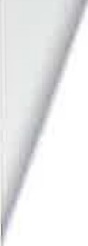 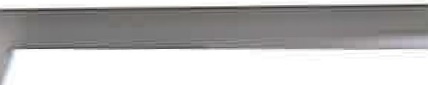 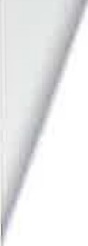 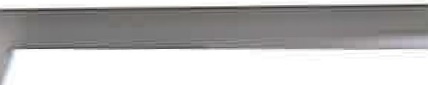 Fyzická ostraha zahrnuje tyto služby :Zajištění fyzické ostrahy areálu objednatele uvedeného v Příloze č. 1 této smlouvy (dále jen "střežený prostor") v pracovních i nepracovních dnech v tomto složení a rozsahu:1 strážný - 24 hodin denně - nepřetržitá ostraha na "hlavní" vrátnici,1 strážný - 24 hodin denně - pochůzková kontrola areálu (v době od 18:00 hod do 6:00 hod se služebním psem  - pes označený čipem a s platným očkovacím průkazem) a příležitostná ostraha na "spodní" vrátnici (na pokyn objednatele).Monitorování pochůzek čipovým systémem se záznamem.Zabránění nežádoucímu pohybu osob ve střeženém prostoru, provedení opatření k  zadržení osob, které páchají trestnou činnost ve střeženém prostoru, a jejich předání Policii ČR/Městské policii.Bezodkladné informování objednatele o všech mimořádných událostech (narušení střeženého prostoru, poškození oplocení, požár apod.)  na  jeho  dispečink  -  tel.  č. xxxxxxxxxxxxxxxxxxxx.Kontrola a evidence osob na vstupu/výstupu a vozidel při vjezdu/odjezdu do areálu lagun Ostramo.Kontrola oprávněnosti odvážení (vynášení) materiálu .Správa a evidence výdeje klíčů.Vedení "Knihy strážní služby", do které je zaznamenáván průběh výkonu služby fyzické ostrahy včetně všech zvláštních a mimořádných událostí, ke kterým během jednotlivých pracovních směn došlo.Výkon služby fyzické ostrahy zaměstnanci poskytovatele oděných ve firemních stejnokrojích	s vyznačením příslušnosti k dané společnosti a s požadovaným vybavením.Poskytovatel se zavazuje zajistit plnění předmětu smlouvy vlastními technickými prostředky a vlastními zaměstnanci, při respektování směrnice objednatele "SM-ODRA-15-02 Ochrana a ostraha majetku o. z. ODRA" (Příloha č. 2) a dalších řídících aktů, vydaných k ostraze a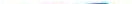 ochraně	majetku	objednatelem ,	dále	pokynů	a	nařízení	určených	odpovědných zaměstnanců objednatele, včetně ostatních zákonných předpisů.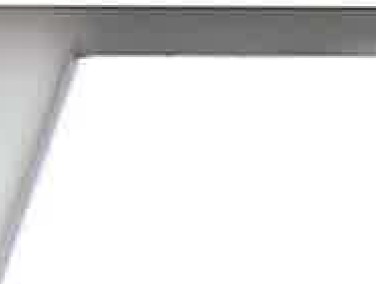 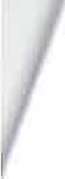 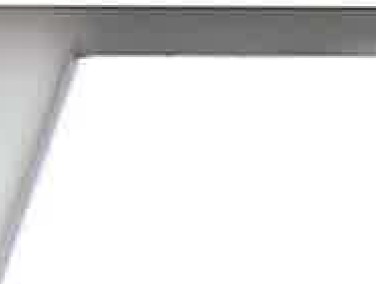 Oprávněná osoba objednatele formou zápisu vyhodnocuje 1x měsíčně záznamy o průběhu výkonu služby ostrahy v Knize strážní služby. Poskytovatel je povinen obsah těchto zápisů neprodleně vyhodnotit a přijmout odpovídající opatření k nápravě a odstranění vad.Objednatel si vyhrazuje právo rozsah předmětu plnění rozšiřovat či zmenšovat.ll. Místo plněníMístem poskytování služeb je areál lagun Ostramo, Ostrava - Mariánské Hory (viz příloha č. 1).Tato smlouva se uzavírá na dobu neurčitou s účinností od 1. 5. 2016.Každá ze smluvních stran je oprávněna tuto smlouvu ukončit výpovědí bez udání důvodu.Výpovědní  lhůta  činí  6  měsíců  a  počíná  běžet  prvním  dnem  měsíce  následujícího  po doručení výpovědi druhé smluvní straně.III.Cena plněníCena za 1 hodinu fyzické ostrahy byla dohodnuta takto:Strážný	65,- CZK bez DPHPes	0,- CZK bez DPHV ceně je též zahrnuto následující vybavení každého strážného:standardní stejnokroj,mobilní telefon,teleskopická tonfa,obranný sprej (slzotvorný, pepřový apod.),svítilna aj.Cena za služby fyzické ostrahy je cenou nejvýše přípustnou , obsahující veškeré náklady poskytovatele spojené s plněním předmětu smlouvy.Výše a sazba DPH bude stanovena dle platné legislativy ke dni plnění.Pro následující roky (tzn. nejdříve od roku 2017) může být cena za služby fyzické ostrahy,na  žádost  poskytovatele  navýšena ,  a  to  formou  písemného  dodatku  ke smlouvě  a  za podmínek uvedených níže v bodech 6. a 7. tohoto článku.Navýšení hodinové sazby z důvodu inflace je možné v případě, kdy míra inflace vyjádřená přírůstkem průměrného ročního indexu spotřebitelských cen, vyhlášená Českým statickým úřadem (ČSÚ) za předchozí kalendářní rok, překročí jednorázově, příp. kumulovaně 2,0% (s počátkem k 1. 1. 2016). Toto navýšení se připouští vždy od 1. dne měsíce následujícího po vyhlášení inflace ČSÚ za předcházející rok. Vypočtená zvýšená hodinová sazba bude zaokrouhlena dle matematických pravidel na celé desetihaléře . Další navýšení je počítáno opět od nového počátku.Navýšení hodinové sazby z důvodu zvýšení minimální mzdy je možné v případě, kdy dojde ke zvýšení minimální mzdy stanovené obecně závazným právním předpisem, přičemž navýšení hodinové sazby může činit maximálně 55 % navýšení minimální hodinové mzdy. Vypočtená zvýšená hodinová sazba bude zaokrouhlena dle  matematických  pravidel  na celé desetihaléře . Toto navýšení je přípustné od 1. dne měsíce následujícího po nabytí účinnosti příslušného předpisu.Smlouva o poskytování služeb ostrahy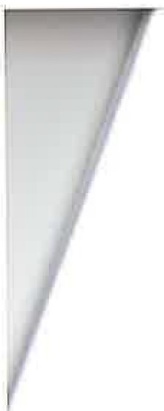 DIAMO, s. p., o. z. ODRA- SASB strážní a úklidová služba s. r. o.Strana 4 (celkem 7)Reg. č. SAP 4520021927Číslo v registru smluv: 0500/15000/00105/16/00IV.Platební podmínkyPoskytovateli vzniká právo účtovat cenu za poskytnuté služby fyzické ·ostrahy vždy po ukončení kalendářního měsíce. Úhrada ceny za předmět plnění bude realizována měsíčně na základě daňového dokladu (faktury), a to bezhotovostně převodním příkazem na účet poskytovatele. Splatnost je dohodnuta na 30 dnů od data převzetí faktury objednatelem. Daňový doklad (faktura) bude vystaven na základě rozpisu všech účtovaných položek, souvisejících s předmětem plnění této smlouvy, odsouhlaseného oprávněnou osobou objednatele.Rozpis účtovaných položek je poskytovatel povinen předat objednateli k odsouhlasení nejpozději do 2. pracovního dne kalendářního měsíce následujícího po měsíci, ve kterém došlo k plnění.Objednatel je povinen vrátit rozpis účtovaných položek poskytovateli nejpozději do 4 pracovních dnů od jeho obdržení v této formě: podepsaný v případě souhlasu s jeho obsahem,	nepodepsaný v případě nesouhlasu, včetně označení r,ozporných nebo reklamovaných  položek.V případě rozporu nebo reklamace účtovaných položek je poskytovatel povinen neprodleně rozpory vyřešit a opravený rozpis  doručit  objednateli.  Ode  dne  doručení  opraveného rozpisu běží objednateli další lhůta  3  pracovních  dnů  na kontrolu  a  případné  opětovné vrácení rozpisu.Daňové doklady za poskytnuté služby fyzické ostrahy budou doručovány  do  sídla objednatele nebo na e-mail: fakturyodra@diamo.cz nejpozději do 1O. kalendářního dne měsíce následujícího po měsíci, ve kterém proběhlo zdanitelné plnění.Daňový doklad bude vystaven se zdanitelným plněním k poslednímu dni kalendářního měsíce daného roku.Vystavený daňový doklad bude mít náležitosti zákona o dani z přidané hodnoty v platném znění a bude obsahovat:číslo smlouvy poskytovatele i objednatele,údaj o evidenci, na základě které poskytovatel podniká, včetně spisové značky,rozpis účtovaných položek za poskytnuté služby, odsouhlasený objednatelem,datum, razítko, jméno a podpis pověřené osoby, případně ověřený elektronický podpis.Neobsahuje-li daňový doklad dohodnuté náležitosti, vyhrazuje si objednatel právo daňový doklad do data splatnosti vrátit. Nová lhůta splatnosti je stanovena na 30 dnů ode dne pfevzetí opraveného daňového dokladu objednatelem.V případě, že poskytovatel ukončí registraci daně z přidané hodnoty, neprodleně  oznámí tuto skutečnost objednateli a bude uzavřen písemný dodatek ke smlouvě.V.Práva a povinnosti, odpovědnost za škoduPoskytovatel potvrzuje, že disponuje všemi právními a  technickými  předpoklady, kapacitami a odbornými znalostmi, které jsou nutné k poskytování služeb fyzické ostrahy, a že  je  schopen  provést  tyto  služby  odborně,  v souladu   s platnými  právními  předpisy, v požadovaném rozsahu a nabídnuté ceně.Poskytovatel prohlašuje, že služby, jež jsou předmětem této smlouvy, bude poskytovat na své nebezpečí.Všichni zaměstnanci poskytovatele , kteří se budou  podílet  na  plnění  předmětu  této smlouvy, jsou povinni po celou dobu platnosti smlouvy být trestně bezúhonní (bez záznamuSmlouva o poskytování služeb ostrahyDIAMO, s. p., o. z. ODRA- SASB strážní a úklidová služba s. r. o.Strana 5 (celkem 7)Reg. č. SAP 4520021927Císlo v registru smluv: 0500/15000/00105/16/00v evidenci Rejstříku trestů fyzických osob), zdravotně, fyzicky a psychicky způsobilí, řádně připravení a ·vycvičení pro výkon služby fyzické  ostrahy a budou dodržovat pravidla zdvořilosti a profesionální etiky. Poskytovatel se zavazuje pověřovat výkonem strážných výhradně zodpovědné osoby, se kterými má nejméně roční osobní zkušenost  v rámci výkonu služby ostrahy v pozici zaměstnanců společnosti.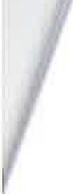 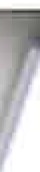 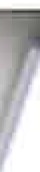 Poskytovatel předloží objednateli nejpozději do 3 dnů od podpisu smlouvy jmenný seznam těchto zaměstnanců a kopie uzavřených pracovních smluv, včetně Osvědčení o získání profesní kvalifikace Strážný (kód: 68-008-E) . Pokud dojde ke změně zaměstnance , je poskytovatel povinen objednateli předložit všechny uvedené doklady nejméně 2 pracovní dny před nástupem nového zaměstnance .Zaměstnanci poskytovatele při výkonu služby zejména nesmí: -    konzumovat alkohol,užívat psychotropní látky bezprostředně před nástupem služby a v jejím průběhu,svévolně opustit pracoviště,provádět neoprávněnou manipulaci se svěřenými klíči,manipulovat s technologickými zařízeními nesouvisejícími s předmětem plnění,Pověřený pracovník poskytovatele, uvedený v článku Vl. této smlouvy jako "oprávněná osoba", zabezpečuje a odpovídá za bezvadný průběh poskytované služby a je zároveň kontaktní osobou pro komunikaci mezi objednatelem, poskytovatelem a zaměstnanci poskytovatele	(strážnými). O případné změně pověřeného pracovníka poskytovatel objednatele ·neprodleně informuje a smluvní strany následně v tomto smyslu uzavřou písemný dodatek smlouvy.Poskytovatel je povinen zachovat mlčenlivost o všech skutečnostech, o kterých se jeho zaměstnanci v průběhu výkonu služby ostrahy dozví, pokud jej objednatel mlčenlivosti sám nezprostí. Tato povinnost mlčenlivosti trvá i po ukončení účinnosti smlouvy.Poskytovatel odpovídá v plném  rozsahu za řádné plnění této smlouvy a za škodu, která vznikne porušením jeho povinností při plnění předmětu  smlouvy  objednateli  i  třetím osobám.Poskytovatel prohlašuje, že má uzavřenou pojistnou smlouvu pro případ odpovědnosti za škody způsobené svou činností s ročním pojistným plněním minimálně ve výši 20 000 000,­ CZK (slovy: dvacetmilionůkorunčeských) s maximální spoluúčastí do 5 % z pojistného plnění. Uzavřením smlouvy se poskytovatel též zavazuje, že toto pojištění bude ve stejném nebo větším rozsahu udržovat po celou dobu trvání tohoto smluvního vztahu. Na výzvu objednatele je poskytovatel povinen do 3 pracovních dnů předložit doklad o trvání takového pojištění.Dojde-li ke změně identifikačních údajů poskytovatele, je poskytovatel povinen oznámit tuto'skutečnost objednateli ve lhůtě 5 dnů od zápisu této změny v obchodním rejstříku.1O. Poskytovatel se zavazuje poskytovat objednateli data z pochůzkového čipového systému .Poskytovatel poskytne tato data kdykoliv po dobu trvání této smlouvy neprodleně na výzvu objednatele.Objednatel má právo kontroly plnění povinností poskytovatele vyplývajících z této smlouvy.Objednatel se zavazuje poskytovat součinnost, která je nutná k řádnému plnění předmětu této smlouvy. Zejména umožní zaměstnancům poskytovatele, určeným pro výkon služby ostrahy, seznámení se střeženým prostorem a pracovním režimem v něm, s okruhem zaměstnanců objednatele, oprávněných ukládat zaměstnancům poskytovatele úkoly  a kontrolovat je, a dále s interními normami a pokyny objednatele, jejichž obsah se vztahuje k předmětu smlouvy.Objednatel je oprávněn kdykoliv  po dobu trvání smlouvy požadovat po poskytovateli provedení  kontroly  přítomnosti  alkoholu  nebo jiných  omamných  látek u jeho  zaměstnanců v souvislosti s plněním předmětu této smlouvy , nebo provést takovou  kontrolu prostřednictvím   zaměstnanců   objednatele .  V případě   pozitivního   výsledku   kontroly   jeSmlouva o poskytování služeb ostrahyDIAMO, s. p., o. z. ODRA- SASB strážní a úklidová služba s. r. o.Strana 6 (celkem 7)Reg. č. SAP 4520021927Číslo v registru smluv: 0500/15000/00105/16/00poskytovatel povinen zajistit výměnu dotyčného pracovníka nejpozději do jedné hodiny od zjištění této skutečnosti.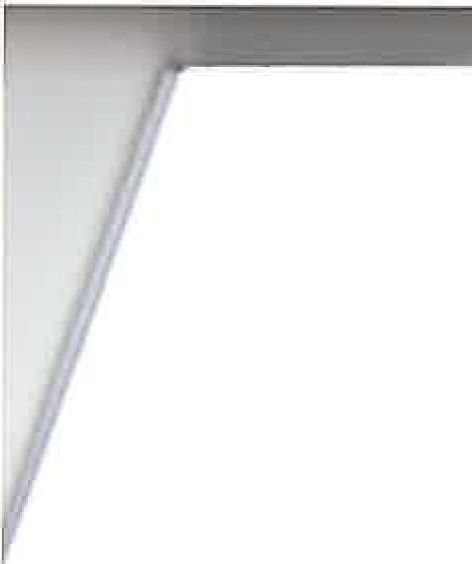 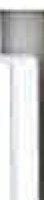 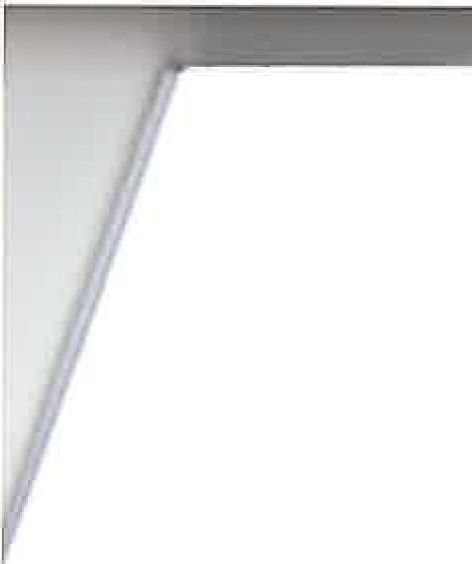 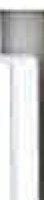 K zajištění výkonu služeb ostrahy objednatel poskytne na základě samostatně uzavřených smluv poskytovateli strážní stanoviště (objekt "hlavní" vrátnice) a dodávku  elektrické energie.Vl.Oprávněné osobyZa objednatele jsou oprávněni jednat:ve  věcech  technických:  p.xxxxxxxxxx,  tel.  č.  xxxxxxxxxxx,  mobil  xxxxxxxxxxxxx, v případě její nepřítomnosti  nebo  služebního  zaneprázdnění  Ing. xxxxxxxxxx, tel. č. xxxxxxxxxxx, mobil xxxxxxxxxxxxx,ve věcech smluvních: Ing. Josef Havelka, tel. č. xxxxxxxxxxxxxxx.Za poskytovatele je ve věcech smlouvy oprávněn jednat:ve věcech technických:  xxxxxxxxxxxxx,  tel. č. xxxxxxxxxxxxx,  mobil xxxxxxxxxxxx, v případě  jeho  nepřítomnosti  nebo  služebního  zaneprázdnění  xxxxxxxxxxx, tel. č. xxxxxxxxxxx, mobil xxxxxxxxxxxxxx,ve věcech smluvních: Bc. Richard Dohnal, tel. č. xxxxxxxxxxxx, mobil xxxxxxxxxxxxx.Vll.Sankční ujednáníDojde-li v důsledku porušení povinností poskytovatele dle této  smlouvy  ke  zcizení, případně poškození majetku objednatele či třetích osob, anebo k poskytnutí důvěrných informací třetím osobám o způsobu střežení, má objednatel právo účtovat smluvní pokutu ve výši 20 000,- CZK za každý takový případ.Za každý jiný případ prokázaného porušení povinností poskytovatele dle této smlouvy, neuvedený  v předchozím  bodu  tohoto  článku  smlouvy,  má  objednatel   právo  účtovat smluvní pokutu ve výši 5 000, - CZK.Splatnost smluvní pokuty je 30 dní od jejího vyúčtování  poskytovateli. Obě smluvní strany se dohodly, že smluvní pokutu je možno započíst proti kterékoli následující faktuře poskytovatele.l.}jednáním o smluvní pokutě není dotčeno právo na náhradu škody.Objednatel  je  oprávněn  od  této  smlouvy  odstoupit  v případě  podstatného  porušení podmínek ze strany poskytovatele, anebo bude-li soudem rozhodnuto, byť nepravomocně, o úpadku poskytovatele.Za podstatné porušení podmínek ze strany poskytovatele se považuje zejména:opakované porušení povinností poskytovatele stanovených touto smlouvou, byl-li poskytovatel na takové porušení alespoň jednou písemně upozorněn během dvou po sobě následujících měsíců,protiprávní jednání osob zajišťujících služby fyzické ostrahy,poskytování služby fyzické ostrahy osobami, které nejsou způsobilé,svévolné opuštění střeženého prostoru strážným,nepředložení dokladu o pojištění dle článku V. bod 8. této smlouvy.f)   odcizení majetku objednatele, či třetí osoby, prokazatelně zaviněné poskytovatelem v souvislosti s plněním dle této smlouvy.!<l_Smlouva o poskytování služeb ostrahyDIAMO, s. p., o. z. ODRA- SASB strážní a úklidová služba s. r. o.Strana 7 (celkem 7)Reg. č. SAP 4520021927Číslo v registru smluv: 0500/15000/00105/16/00VIII.Zvláštní ustanoveníVyskytnou-li se události, které jedné nebo oběma smluvním stranám částečně nebo úplně znemožní plnění jejich  povinností podle této smlouvy, jsou povinny se o tomto bez zbytečného odkladu informovat a společně podniknout kroky k jejich překonání. Nesplnění této  povinnosti  zakládá  právo  na  náhradu škody  pro stranu,  která se porušení  smlouvy v tomto bodě nedopustila.Je-li, nebo stane-li se některé ustanovení této smlouvy neplatné či neúčinné , nedotýká se to ostatních ustanovení této smlouvy,  která zůstávají  platná a účinná. Smluvní strany se v tomto případě zavazují dohodou nahradit ustanovení neplatné/neúčinné novým ustanovením	platným/účinným, které nejlépe odpovídá původně zamýšlenému ekonomickému účelu ustanovení neplatného/neúčinného. Do té doby platí odpovídající úprava obecně závazných právních předpisů České republiky.Vznikne-li z této smlouvy pohledávka poskytovatele vůči objednatel-i ,  je  poskytovatel oprávněn tuto pohledávku  postoupit  jinému  subjektu,  nebo  tuto  zastavit  pouze  se souhlasem objednatele.  V případě  porušení  tohoto  ustanovení  je  dohodnuta  smluvní pokuta ve výši 30% z předmětné pohledávky ve prospěch objednatele.Objednatel tuto uzavřenou smlouvu umístí na svém profilu (profil zadavatele veřejné zakázky) v ppeSystem , který je přístupný všem přihlášeným uživatelům . Skutečnosti uvedené v této smlouvě nepovažuje poskytovatel za obchodní tajemství ve smyslu § 504, zák. č. 89/2012 Sb., občanského zákoníku a uděluje objednate li souhlas k jejich užití a zveřejnění bez stanovení jakýchkoliv dalších podmínek .IX.Závěrečná  ustanoveníSmlouva může být měněna po vzájemné dohodě smluvních stran na základě písemných vzestupně číslovaných dodatků.Pokud není v této smlouvě ujednáno jinak, řídí se práva a povinnosti smluvních stran, jakož i právní poměry z ní vyplývající nebo vznikající , občanským zákoníkem v platném znění.Smlouva je vyhotovena ve dvou  stejnopisech,  z nichž  poskytovatel  i objednatel  obdrží po jednom vyhotovení.Smluvní strany prohlašují, že si tuto smlouvu před jejím podpisem přečetly, byla uzavřena podle jejich pravé a svobodné vůle, určitě, vážně , srozumitelně, nikoli v tísni a za nápadně nevýhodných podmínek. Osoby podepisující tuto smlouvu současně stvrzují platnost svých jednatelských oprávnění.Příloha č. 1: Situace střeženého prostoruPříloha č. 2: SM-ODRA-15-02 Ochrana a ostraha majetku o. z. ODRAV Ostravě, dne:		V Ostravě, dne: Objednatel:Poskytovatel :------------ 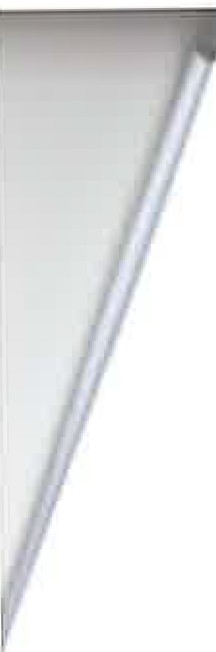 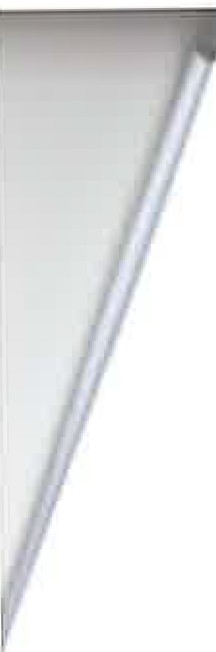 ............ .... ....... .  ······················Ing. Josef Havelkavedoucí odštěpného z · odu ODRABc. Richard Dohnal jednatel společnosti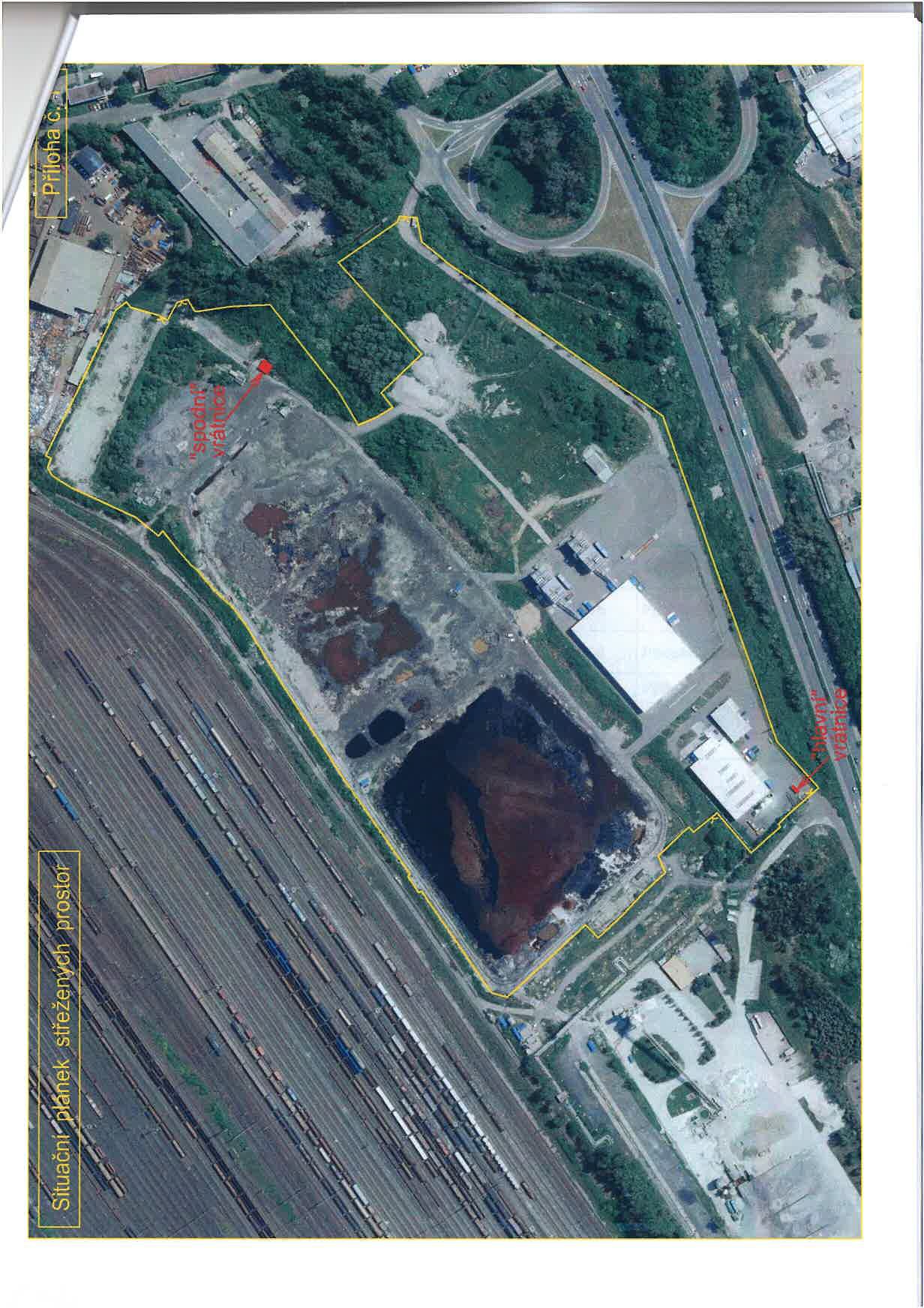 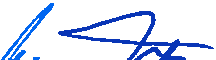 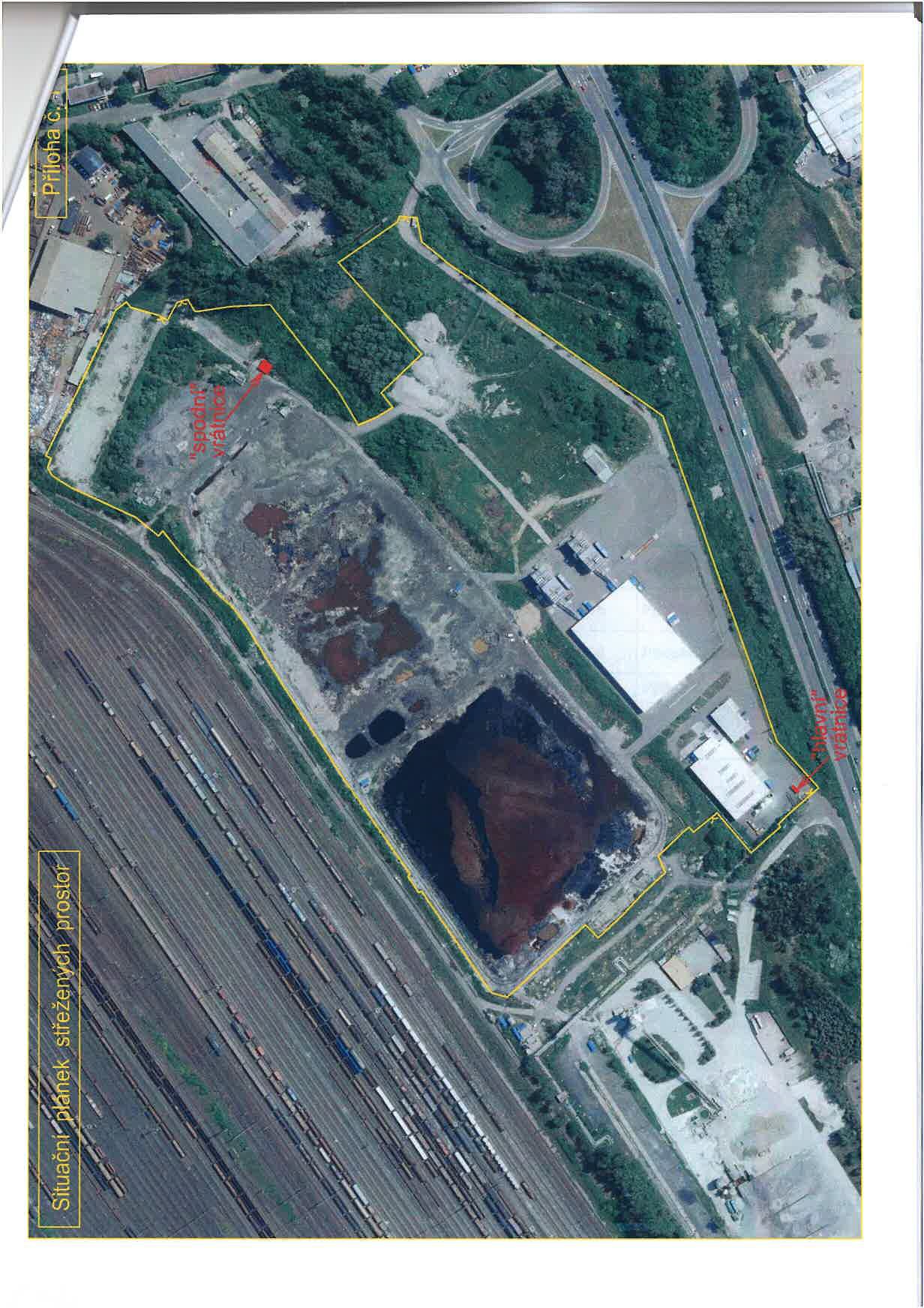 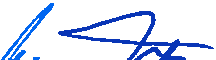 